CORSO: COUNSELING E GESTALT                                          Data: 17-18 Febbraio 2016DA COMPILAREIl pagamento si può effettuare in segreteria o tramite Bonifico BancarioCausale: Counseling e gestalt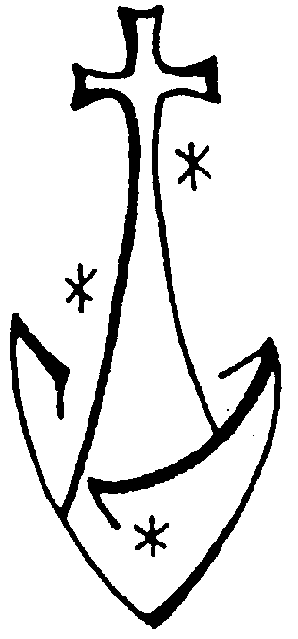 Pontificia Facoltà Teologica Pontificio Istituto di SpiritualitàDA COMPILAREDA SEGNARE CON UNA XCognome:Nome:Luogo di nascita:Data di nascita:Cittadinanza:Stato Civile:Collegio/Istituto:Residenza:Via e Numero:                                                                        CAP e Città: 	Telefono:Email:COGNOMENOMENormale   40 €ROMA, 17-18 Febbraio 2016COUNSELING E GESTALTStudenti   30 €ROMA, 17-18 Febbraio 2016COUNSELING E GESTALTStudenti del Teresianum 20 €ROMA, 17-18 Febbraio 2016COUNSELING E GESTALTPer coloro che ripetono il corso 20 €ROMA, 17-18 Febbraio 2016COUNSELING E GESTALT